Федеральное государственное бюджетное образовательное учреждение высшего образования «Красноярский государственный медицинский университет имени профессора В.Ф. Войно-Ясенецкого»Министерства здравоохранения Российской ФедерацииФармацевтический колледжДНЕВНИКучебной практикиНаименование практикиСестринский уход за больными детьми различного возрастаФ.И.О. Евсеенко Надежды СергеевныМесто прохождения практики: КГБУЗ «Красноярский краевой клинический центр охраны материнства и детства»с «08» июня 2022 г.   по «14» июня 2022 г.Руководитель практики:Ф.И.О. (его должность) Фукалова Наталья Васильевна, преподаватель дисциплины «Сестринский уход больными детьми различного возраста»Красноярск, 2022Содержание1.Цели и задачи практики2.Знания, умения, практический опыт, которыми должен овладеть обучающийся после прохождения практики3.Тематический план4.График прохождения практики5.Инструктаж по технике безопасности6.Содержание и объем проведенной работы7.Манипуляционный лист  8.Отчет (текстовой)9.ПриложенияЦель учебной практики «Сестринский уход за больными детьми различного возраста» состоит в приобретении первоначального практического опыта по участиюв лечебно-диагностическом процессе и последующего освоения общих и профессиональных компетенций по избранной специальности.Задачи:Закрепление и совершенствование приобретенных в процессе обучения профессиональных умений обучающихся по сестринскому уходу за больными детьми различного возраста;Ознакомление со структурой различных отделений детскогостационара и организацией работы среднего медицинскогоперсонала;Адаптация обучающихся к конкретным условиям деятельности учреждений здравоохранения;Формирование навыков общения с маленькими пациентами и их родителями с учетом этики и деонтологии;Освоение современных методов работы в медицинских организациях практического здравоохранения;Обучение студентов особенностям проведения лечебно-диагностических мероприятий в педиатрической практике;Формирование основ социально-личностной компетенции путем приобретения студентом навыков межличностного общения с медицинским персоналом и пациентами.В результате учебнойпрактики обучающийся должен:Приобрести практический опыт:осуществления ухода за детьми  при различных заболеваниях и состояниях;проведения реабилитационных мероприятий в отношении пациентов детского возраста с различной патологией; Освоить умения:готовить пациента к лечебно-диагностическим вмешательствам;осуществлять сестринский уход за детьми  при различных заболеваниях и состояниях;осуществлять реабилитационные мероприятия в пределах своих полномочий в условиях стационара;осуществлять фармакотерапию по назначению врача;проводить мероприятия по сохранению и улучшению качества жизни пациента;вести утвержденную медицинскую документацию;Знать:причины, клинические проявления, возможные осложнения, методы диагностики проблем пациента;организацию и оказание сестринской помощи детям; пути введения лекарственных препаратов; правила использования аппаратуры, оборудования, изделий медицинского назначенияТематический планГрафик прохождения практикиИнструктаж по технике безопасностиС инструкцией № 331 по охране труда для студентов фармацевтического колледжа ознакомлен.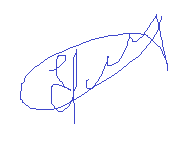 Дата 06.06.2022         			Подпись  Содержание и объем проведенной работыТекстовой отчетСамооценка по результатам учебной практикиПри прохождении учебной практики мною самостоятельно были проведены:Сбор сведений о ребёнке; подсчёт пульса, дыхание, измерение артериального давления; оценка тяжести состояния ребенка, выявление проблем пациента; проведение дезинфекции предметов ухода за больным и инструментария; введение капель в нос; дезинфекция и утилизация одноразового инструментария; подготовка материала к стерилизации; обеспечение соблюдения охранительного и санэпид.режима; проведение антропометрии; мытье рук, надевание и снятие перчаток; заполнение медицинской документации; проведение проветривания и кварцевания; проведение ингаляции; проведение очистительной и лекарственной клизмы; введение газоотводной трубки; применение мази; разведение и введение антибиотиков; физическое охлаждение; оценка клинических анализов крови и мочи.Я хорошо овладела умениями: Подсчёт пульса, дыхание, измерение артериального давления; оценка тяжести состояния ребенка, выявление проблем пациента; проведение дезинфекции предметов ухода за больным и инструментария; введение капель в нос; дезинфекция и утилизация одноразового инструментария; обеспечение соблюдения охранительного и санэпид.режима; проведение очистительной и лекарственной клизмы; заполнение медицинской документации; разведение и введение антибиотиков; оценка клинических анализов крови и мочи.Особенно понравилось при прохождении практики:Заполнение медицинской документации; разведение и введение антибиотиков; оценка тяжести состояния ребенка, выявление проблем пациента; проведение очистительной и лекарственной клизмы; оценка клинических анализов крови и мочи.Недостаточно освоены: отсутствуют______________________________________________________________________________________________________________________________________________________________________________________________________________________________Замечания и предложения по прохождению практики: отсутствуют__________________________________________________________________________________________________________________________________________________________________________________________________________________________________Студент   / Евсеенко Н.С.                    (подпись)             (расшифровка)№Наименование разделов и тем практикиНаименование разделов и тем практикиВсего часов№Наименование разделов и тем практикиНаименование разделов и тем практикиВсего часов№Наименование разделов и тем практикиНаименование разделов и тем практикиВсего часов1.Сестринский уход за новорожденными и недоношенными детьми (отделение патологии новорожденных)Сестринский уход за новорожденными и недоношенными детьми (отделение патологии новорожденных)122.Сестринский уход при заболеваниях у детей раннего возраста (отделение патологии раннего возраста)Сестринский уход при заболеваниях у детей раннего возраста (отделение патологии раннего возраста)63.Сестринский уход за больными детьми дошкольного и школьного возраста (гастроэндокринное, онкогематологическое, кардионефрологическое отделения)  Сестринский уход за больными детьми дошкольного и школьного возраста (гастроэндокринное, онкогематологическое, кардионефрологическое отделения)  18ИтогоИтого36Вид промежуточной аттестацииВид промежуточной аттестациизачет№Наименование разделов и тем практикиДата1.Сестринский уход за новорожденными и недоношенными детьми (отделение патологии новорожденных)08.06.202209.06.20222.Сестринский уход при заболеваниях у детей раннего возраста (отделение патологии раннего возраста)10.06.20223.Сестринский уход за больными детьми дошкольного и школьного возраста (гастроэндокринное, онкогематологическое, кардионефрологическое отделения)  11.06.202214.06.202214.06.20224.Зачет по учебной практике14.06.2022датаТемаСодержание работыСестринский уход за новорожденными детьми Познакомились с устройством перинатального центра. Посетили ПИТ.  Мною было выполнено:- Сбор сведений о больном ребёнке;- Оценка тяжести состояния ребенка, выявление проблем пациента;- Мытье рук, надевание и снятие перчаток;- Работа с кувезом, линеоматом, аппаратом контроля витальных функций;- Обеспечение соблюдения  охранительного и сан-эпид.режима;- Дезинфекция и утилизация одноразового инструментария;-Провела очистительную и лекарственной клизмы, введение газоотводной трубки на фантоме;Наблюдала:- Пеленание;- Подачу кислорода через маску;Повторила следующие алгоритмы:- Проведение фракционного дуоденального  зондирования;Проведение фракционного желудочного зондирования.Сестринский уход за недоношенными детьмиБыли выполнены манипуляции:- Подсчет пульса, дыхания, измерение артериального давления;- Дезинфекция и утилизация одноразового инструментария;- Подготовка материала к стерилизации;- Обеспечение соблюдения охранительного и сан-эпид.режима;- Мытье рук, надевание и снятие перчаток;- Проведение проветривания и кварцевания;Наблюдала:- Кормление новорожденных через зонд;- Обработку кожи и слизистых новорожденному ребенку;- Обработку пупочной ранки ребенка;Повторила алгоритмы:- Обработка слизистой полости рта при стоматите;- Обработка волосистой части головы при гнейсе, обработка ногтей.Сестринский уход при заболеваниях у детей раннего возрастаБыли выполнены манипуляции:- Обеспечение соблюдения охранительного и сан-эпид.режима;- Мытье рук, надевание и снятие перчаток;- Физическое охлаждение при гипертермии;- Применение мази;- Проведение ингаляций;- Сбор мочи на общий анализ с помощью мочеприемника;- Заполнение медицинской документации под контролем медицинской сестры;- Проведение антропометрии;- Введение  капель в нос;Повторила алгоритмы:- Наложение горчичников детям разного возраста;- Промывание желудка;- Проведение контрольного взвешивания.Сестринский уход за больными детьми дошкольного и школьного возраста  в гастроэндокриннологииБыли выполнены манипуляции:- Обеспечение соблюдения охранительного и сан-эпид.режима;- Мытье рук, надевание и снятие перчаток;- Забор кала на яйца глистов;- Соскоб на энтеробиоз;- Заполнение медицинской документации по контролем медицинской сестры;Наблюдала:- Забор крови для биохимического и гормонального исследованияПовторила алгоритм:- Проведение  гигиенической и лечебной ванны грудному ребенку.Сестринский уход за больными детьми дошкольного и школьного возраста в онкогематологии.Были выполнены манипуляции:- Обеспечение соблюдения охранительного и сан-эпид.режима;- Мытье рук, надевание и снятие перчаток;- Заполнение медицинской документации по контролем медицинской сестры;- Осуществление парентерального введения лекарственных препаратов;- Подсчет пульса, дыхания, измерение артериального давления;Наблюдала:- Забор крови для биохимического и гормонального исследованияСестринский уход за больными детьми дошкольного и школьного возраста в кардионефрологииБыли выполнены манипуляции:- Обеспечение соблюдения охранительного и сан-эпид.режима;- Мытье рук, надевание и снятие перчаток;- Заполнение медицинской документации по контролем медицинской сестры;- Разведение и введение  антибиотиков;- Осуществление парентерального введения лекарственных препаратов;- Оценка клинических анализов крови и мочи;- Дезинфекция и утилизация одноразового инструментария;- Подготовка материала к стерилизации.Зачет по учебной практикеОсуществила подведение итогов за учебную практику